десятое заседание                                                                    XXVIV – го созываРЕШЕНИЕ    17 августа 2022 года                                                                                 №112  О рассмотрении представления прокурора Бураевского района  об устранении нарушений  законодательства  о муниципальном контроле      Рассмотрев представление прокуратуры Бураевского района «Об устранении нарушений законодательства о муниципальном контроле»  от 20 июля 2022 года  № 7-3-2022/Прдп234-22-20800038, Совет сельского поселения Вострецовский сельсовет муниципального района Бураевский район Республики Башкортостан решил:     1.   Утвердить  Положения о муниципальном контроле в сфере благоустройства на территории сельского поселения Вострецовский  сельсовет муниципального района Бураевский район Республики Башкортостан            2.     Объявить замечание заместителю председателя Совета сельского поселения Вострецовский сельсовет муниципального района Бураевский район  Республики Башкортостан Шарафиеву Данфису Ахметясавыевичу.             3.   Обнародовать настоящее решение на информационном стенде и официальном сайте Администрации сельского поселения Вострецовский сельсовет муниципального района Бураевский район Республики Башкортостан.Председатель Советасельского поселенияВострецовский  сельсовет муниципального района Бураевский район Республики Башкортостан                                                       М.Т. ЗариповБашкортостан РеспубликаhыБорай районы муниципальрайонының Вострецов ауылсоветы ауыл биләмәhе Советы452974, Борай районы, Вострецово ауылы,Мәктәп урамы, 3  т. 2-72-14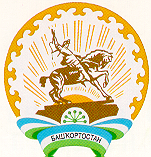 Совет сельского поселения  Вострецовский сельсовет муниципального района Бураевский район Республики Башкортостан452974, Бураевский район, с. Вострецово,ул. Школьная, 3 т. 2-72-14